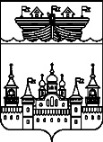 ЗЕМСКОЕ СОБРАНИЕ ВОСКРЕСЕНСКОГО МУНИЦИПАЛЬНОГО РАЙОНА НИЖЕГОРОДСКОЙ ОБЛАСТИРЕШЕНИЕ24 ноября 2017 года	№121О внесении изменений и дополнений в решение Земского собрания Воскресенского муниципального района Нижегородской области от 25 ноября 2016 года №114 «Об утверждении Положения о межбюджетных отношениях в Воскресенском муниципальном районе Нижегородской области»В соответствии со статьей 9 Бюджетного Кодекса Российской Федерации и в целях регулирования межбюджетных отношений в Воскресенском муниципальном районе,Земское собрание района решило:1.Внести в Положение о межбюджетных отношениях в Воскресенском муниципальном районе Нижегородской области, утвержденное решением Земского собрания Воскресенского муниципального района Нижегородской области от 25 ноября 2016 года №114 «Об утверждении Положения о межбюджетных отношениях в Воскресенском муниципальном районе Нижегородской области» (с изменениями, внесенными  решением Земского собрания от 24 марта 2017 года № 27) следующие изменения и дополнения:1.1. В абзаце 2 пункта 1 статьи 6 слово «расчета» заменить на слово «определения»;1.2. Абзац 1 пункта 2 статьи 6 после слов «на очередной финансовый год» дополнить словами «и плановый период»;1.3. Таблицу 1 пункта 3 статьи 6 изложить в следующей редакции:«Таблица 1. Репрезентативная система расходов поселений Воскресенского муниципального района1.4. Пункт 3 статьи 6 после абзаца 15 дополнить абзацами следующего содержания:«Коэффициент стоимости содержания пожарной охраны n-го поселения (Кпож охр n) рассчитывается по следующей формуле:Кпож охр n = Nпож n /Nпож ср,где:Nпож n - количество пожарных машин n-го поселения на 1 января текущего года;Nпож ср - среднее арифметическое количество пожарных машин городских, сельских поселений Воскресенского муниципального района на 1 января текущего года.»;1.5. Абзац 3 статьи 7 после слов «на очередной финансовый год» дополнить словами «и плановый период»;1.6. Абзац 1 статьи 8 после слов «Порядок расчета» дополнить словами «и перечисления»;1.7. Абзац 1 и 6 статьи 9 после слов «на очередной финансовый год» дополнить словами «и плановый период»;1.8. Абзац 3 статьи 10 после слов «на очередной финансовый год» дополнить словами «и плановый период»;1.9. Статью 11 признать утратившей силу;1.10. Абзац 7 статьи 12 после слов «на очередной финансовый год» дополнить словами «и плановый период»;1.11. Абзац 1 части 1 и абзац 7 части 2 приложения к Положению о межбюджетных отношениях в Воскресенском муниципальном районе Нижегородской области после слов «на очередной финансовый год» дополнить словами «и плановый период».2. Настоящее решение вступает в силу с 1 января 2018 года.До 1 января 2018 года изменения и дополнения в Положение о межбюджетных отношениях в Воскресенском муниципальном районе Нижегородской области, утверждаемые настоящим решением, применяются к правоотношениям, возникающим при формировании проекта бюджета муниципального района на 2018 год и плановый период и при формировании бюджетов поселений на 2018 год и плановый период.3. Контроль за исполнением настоящего решения возложить на постоянную комиссию Земского собрания Воскресенского муниципального района Нижегородской области по бюджетной, финансовой и налоговой политике, предпринимательству, торговле и бытовому обслуживанию (Е.А.Бородин).Глава местного самоуправления							А.В.БезденежныхМуниципальная услуга (функция)Расходы, учитываемые при определении доли расхода для расчета ИБРnПоказатель, характеризующий потребителей бюджетных услугПрименяемый коэффициент удорожанияСоставление и рассмотрение проекта бюджета поселения,утверждение и исполнение бюджета поселения, осуществление контроля за его исполнением, составление и утверждение отчета об исполнении бюджета поселенияРасходы на содержание органов местного самоуправленияЧисленность постоянного населения поселенийКоэффициент расселения населения, КРСоздание условий для организации досуга и обеспечения жителей поселения услугами организаций культурыРасходы на содержание учреждений культуры клубного типаЧисленность постоянного населения поселенийКоэффициент расселения населения, КРУтверждение правил благоустройства территории поселения, организация благоустройства территории поселения(включая освещение улиц, озеленение территории, установку указателей с наименованиями улиц и номерами домов, размещение и содержание малых архитектурных форм), организация ритуальных услуг и содержание мест захоронения, участие в организации деятельности по сбору(в том числе раздельному сбору) и транспортированию твердых коммунальных отходовРасходы на благоустройствоЧисленность постоянного населения поселенийКоэффициент  благоустройства, КБСоздание муниципальной пожарной охраныРасходы на содержание муниципальной пожарной охраныЧисленность посто-янного населения поселенийКоэффициент стоимости содержания пожарной охраны,  Кпож охрПрочие вопросы местного значенияПрочие расходыЧисленность постоянного населения поселенийКоэффициент расселения населения, КР